Рекомендации для родителей по развитию речи детей 2-3 летТема «Грибы»1.Рассмотрите картинки. 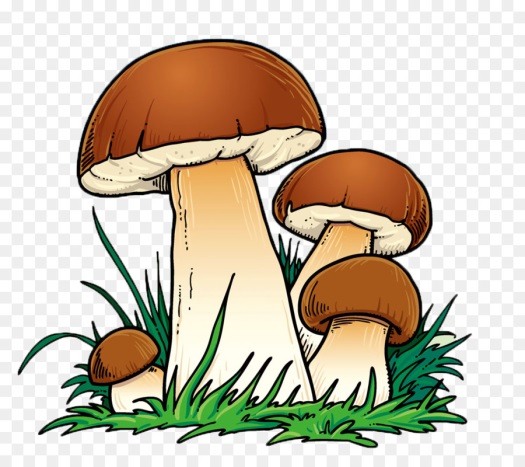 2. Упражнение «Покажи и скажи»Предложите ребенку показать и сказать:- Где один гриб? (Вот один гриб)- Где много грибов? (Вот много грибов)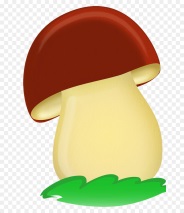 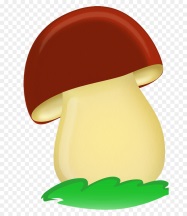 3. Упражнение «Один – много»Обведите рукой гриб слева и спросите:- Сколько грибов? (Один гриб) Обведите рукой грибы справа и спросите:- Сколько грибов? ( Много грибов)4 Упражнение «Сосчитай»Попросите ребенка посчитать грибы у ёжика (один, два)Обведите рукой грибы у ёжика и спросите:- Сколько всего грибов? (два гриба)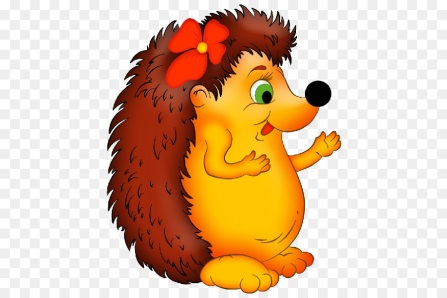 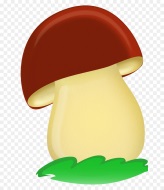 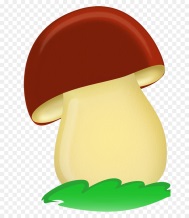 С уважением, учитель – логопед Моргунова С.А.Рекомендации для родителей по развитию речи детей 2-3 летТема: Звук «А».Сделайте с ребенком  артикуляционную гимнастику (5 раз каждое упражнение)Широко открой рот – закрой ротПокажи длинный язык – убериЯзык бегает вправо – влевоПокажи зубыУлыбка (произносить «И») – трубочка (прозносить «У»)Дыхательная гимнастика «Птичка»Помашите вместе с ребенком руками как птичка. Покажите ему как правильно дышать.- Поднимай руки вверх – вдох (через нос не поднимая плеч), опускай – выдох (через рот)3. Пальчиковая гимнастика «Птенчики»Сделайте с ребенком упражнение для развития мелкой моторики кистей рук.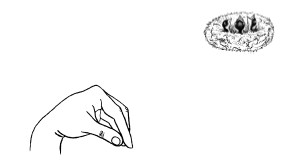 Птенчик широко раскрывает клюв и произносит «А».Широко открой рот и произнеси «А», как птенчик.4.Игра «Покачай игрушку»Таня качает зайчика. Она поет ему: «А-А-А». Аня укачивает куклу. Она поет ей: «А-А-А».И ты покачай свою игрушку, спой песенку: «А-А-А».5. Проговорите с ребенкомАня куколку качала, Аня кукле напевала: А –А -АС уважением, учитель – логопед Никитина А.Ю.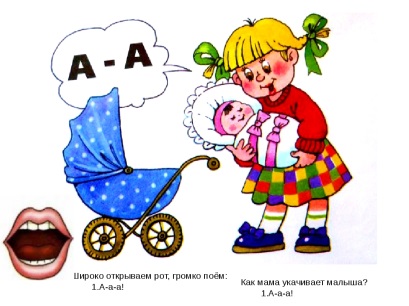 